ҚЫЗМЕТ КӨРСЕТУДІ АЛҒА ҚАРАЙ ЖЫЛЖЫТУ МЕН ӨТКІЗУҚызмет көрсету — заттық нысан сипатына ие болатын және тұтынылу құны еңбектің заттық өнімінен өзгеше түрде нақты еңбектің пайдалы нәтижесінен көрініс табатын арнайы еңбек өнімі [1]. Қызметтер еңбек қатынастарының нысаны болып табылатын материалдық алмасу емес, тауардың экономикалық қатынастарын білдіреді.Қазіргі уақытта көптеген қызметтер ұсынылған. Оларға мыналар жатады: денсаулық сақтау қызметтері, сауда, жөндеу және техникалық қызмет көрсету, байланыс, сақтандыру, көлік және тасымалдаудың барлық түрлері, білім және оқыту, жарнама, заң қызметтері, банктік қызметтер, мемлекеттік қызметтер және т.б [2].Қазіргі экономика жағдайында экономиканың сан ғасырдан бері жалғасып келе жатқан, шикізатқа негізделген дәстүрлі салаларымен бірге қарқынды дами түскен сала қызмет көрсету саласы деуге болады. Бұл сала экономиканың айтарлықтай қарқынды дамып келе жатқан салаларының бірі болып саналады. Сарапшылардың пікірінше, келешекте барлық өңірдің экономикасындағы қызмет саласының маңызы арта түспек [3].  Бүгінде дамыған және дамушы елдер экономикалық өсімге әсер ету үшін қызмет көрсету секторнының дамуын жеделдеду міндетін қойып отыр, себебі қызмет көрсету секторы жұмыспен қамтуды кеңейту және кәсіпкерлікті дамыту әлеуетіне ие. Жаһандық экономикада жалпы ішкі өнімдегі қызмет көрсету секторының үлесінің тұрақты түрде өсуі байқалады. Қазір ол жалпы көлемінің шамамен 75% құрайды. Бұл жағдай экономикалық дамыған елдерге ғана емес, сондай-ақ дамушы елдерге де тән. Осындай өзгеріс көптеген елдердің басқа да құрылымдық көрсеткіштерінде көрініс тапты, ол өз кезегінде жаһандық экономикадағы жағдайға әсер етті. Мысалы, көптеген елдерде өнеркəсіп пен ауыл шаруашылығында жұмыспен қамтудың төмендеуі жəне қызмет көрсету саласында жұмыс орындарының едəуір өсуі байқалады. Әлемнің ең дамыған елдерінде қызмет көрсету саласында жұмыс істейтін адамдардың үлесі бүгінгі таңда экономикадағы жұмыспен қамтылғандардың жалпы санының 70% -дан астамын құрайды. Сонымен қатар қызмет көрсету секторын дамыту тұрғындардың өмір сүру деңгейіне тікелей әсер етеді. Адамзат өмірін жеңілдету мен жақсартуда, оның материалдық және рухани игіліктерін қамтамасыз етуде  қызмет көрсету саласының орны ерекше. Қоғамдағы әрбір әлеуметтік топтың мүддесін ескере отырып, қызмет көрсету саласы материалдық, еңбек, сонымен қатар қаржы ресурстарын үнемдеуге, жұмысшының бос уықытын тиімді жоспарлап, оны көбейтуге, ал атқарылатын жұмысының шығармашылық негізін молайтып, адамдардың өмірін неғұрлым жайлы және жағымды жасауына мүмкіндік береді [4].Жоғарыда айтылғандай, қызмет көрсету саласы өндіріс секторына қарағанда тез қарқынмен дамып келе жатыр. Ол нарықтың қажеттіліктеріне өте сезімтал. Жаңа дүкендер, қоғамдық тамақтану мекемелері, қонақ үйлер жиі ашылып, білім беру ұйымдарында қызмет көрсету саласы кеңейіп, ойын-сауық индустриясында үлкен таңдау берілуде. Ғылыми және технологиялық прогресс нарықта түбегейлі жаңа қызметтердің пайда болуына әкелді: несиелік карталар арқылы тауарларға ақы төлеу, онлайн-сату. Мұның бәрі елдегі экономикалық өсімге, халықтың өмір сүру сапасын жақсартуға ықпал етеді.  Алайда, қызметтердің өздері де, олардың мемлекеттің дамуына әсері де мұқият және жан-жақты зерттеуді қажет етеді. Сондықтан, қызметтерді сауданы реттеу саласында экономикалық тепе-теңдікті бұзбау үшін келісілген саясатты жүргізу ұсынылады.             Қызмет көрсетуді алға қарай жылжыту мен өткізуТариxымызға үңілсек,  қызмет көрсету саласы қазақ xалқының қанына ежелден сіңгенін байқауға болады. Ата-бабамыздың бұрынғы қонақжайлық қасиеті, бүгінгі таңда қызмет көрсету саласына ұштасып отыр. Жалпы, қонақжайлылық - қазақ xалқының ежелден келе жатқан өнеге мен тәрбиеге толы ұлттық салт-дәстүрінің бірі. Бұл жөнінде XIX ғасырдың аяқ кезінде Ресей зерттеушісі Виктор фон Герн былай деп жазған болатын: «Жалпы алғанда, қазақтар осы уақытқа дейін жылы жүзділігімен, қайырымды ақкөңілділігімен және қонақжайлылық қасиетімен таңғалдырады. Мұның өзі олардың сүйегіне ежелден сіңіп кеткен керемет асыл қасиет» [5]. Бұндай пікірге сүйеніп, Қазақстанның қызмет көрсету саласындағы жетістіктері ауқымды әрі жоғары деңгейде болуы керектігін түсінген жөн.  Осыған орай, Қазақстанның нарықтық экономикаға көшуі әлеуметтік-экономикалық қатынастарды және институционалдық базаны трансформациялаумен ғана емес, сапалы жаңа қызмет көрсету секторын қалыптастырумен тығыз байланысты.  Бүгінгі таңда Қазақстанның салалық құрылымын трансформациялаудың басым бағыттарының бірі отандық ішкі өнімдегі қызмет көрсету секторының үлесін ұлғайту және елдің экономикалық өсуін қамтамасыз етуге қосқан үлесін арттыру болып табылады. Қызмет көрсету саласы экономиканың басқа салаларымен салыстырғанда жоғары білікті жұмыс орындарын құруға мүмкіндік береді. Шағын және орта бизнестің маңызды бөлігі қызмет көрсету секторында жұмыс істейді.  Адам капиталын неғұрлым тиімді сектордан қызмет көрсету секторына қайта бөлу экономиканың өнімділігін, халықтың табысын және жұмыспен қамтуды арттырады. Бүгінгі күні, Қазақстанда қызмет көрсету секторы ішкі жалпы өнімнің 54% -ын құрайды (ЖІӨ), бірақ бұл дамыған елдерден әлдеқайда төмен /6/.«Қазақстан-2050» Стратегиясында: қалыптасқан мемлекеттің жаңа саяси бағыты аясында, мемлекет Басшысы 2050 жылға қарай әлемнің ең дамыған 30 елінің қатарына кіруді мақсат етіп қойды. Бұл стратегия бойынша, Қазақстандағы қызмет көрсету саласы Жалпы Ішкі Өнімнің 70% -ын құрау тиіс [7].  Қызмет көрсету секторының дамуы экономиканың нақты секторына мультипликативтік әсерін тигізеді, тұтастай алғанда экономиканың бәсекеге қабілеттілігі мен экспорттық бағыттылығын арттырады. Сонымен қатар, қызмет көрсету секторын дамыту инновациялық негізде, соның ішінде перспективалық жоғары технологиялық жобаларды іске асыру арқылы жүзеге асырылуы тиіс. Бұл көрсетілетін қызметтердің сапасы мен тиімділігін арттыратын инновациялық шешімдер мен озық технологияларды енгізу арқылы қызметтердің жаңа түрлерін жасауға ықпал етеді. Дамыған елдердің тәжірибесіне сүйенсек, озық технологияларды пайдалану қызметтер секторын сапалы жаңа деңгейге шығаруға мүмкіндік береді. Мысалы, көлік және логистикада бұл нақты уақыт режимінде трафиктің мониторингін жүзеге асыруға мүмкіндік беретін технологиялар, маршруттардың орындалуын бақылау; сауда және қаржы секторында ұялы байланыс, смартфондар, мобильді қосымшалар, жылдам курьерлік жеткізу,  төлем жүйелері, қашықтан қызмет көрсету сияқты халық пен бизнестегі қызметтердің енуін арттыратын технологиялар. Денсаулық сақтау саласында технология, бүгінгі күні пациенттердің денсаулығы мен денсаулық сақтау жүйесінің жұмысына қатысты деректерді жинау және өңдеу үшін толық инфрақұрылымды қалыптастыруға мүмкіндік береді. Жалпы, цифрлық технологияларды жедел енгізу қосымша жоғары қосылған құны бар қызметтердің дамуына жағымды әсер етеді. Осы мақсатта электрондық сауда-саттықты (электрондық құжаттарды басқару және маркетинг, электронды сатып алулар, электронды шот-фактуралар және т.б.) дамытуға, интеллектуалды көлік жүйесін дамытуға, жылжымайтын мүлікпен операцияларға және жүк қозғалысын бақылауға аса көңіл бөлініп, сервистік қолдау көрсетілетін болады. Осылайша, дамыған сервис секторы болашақта экономикалық қызметтің жаңа түрлерін және экономиканың жаңа секторларын қалыптастыруға ықпал етеді. Бағдарлама ЖІӨ-ге негізгі үлес қосатын 9 негізгі саланы дамытуға бағытталған: сауда (15,4%), көлік және логистика (7,8%), туризм (1,6%), жылжымайтын мүлікпен операциялар (8,6% ), кәсіби қызмет (4,3%), ақпарат және байланыс (2,7%), қаржы және сақтандыру қызметі (2,8%), білім беру (2,9%), денсаулық сақтау (1,6%) [8].Бағдарламада қолданыстағы бағдарламалар («Нұрлы жол» мемлекеттік инфрақұрылымды дамыту бағдарламасы, білім беруді дамыту, денсаулық сақтау, қаржы және туризм салаларын дамыту тұжырымдамалары, «Бизнес жол карта-2020», үкімет жобаларын басқару және басқалар) бойынша қабылданатын шаралар толықтырылады.Қызмет көрсету саласының ел экономикасын әрі қарай дамыту жолындағы рөлін ескере отырып, 2014 жылы «Қазақстан Республикасында қызмет көрсету саласын дамытудың 2020 жылға дейінгі бағдарламасы» қабылданған болатын. Бағдарламада қызмет көрсету саласының сапасын, қолжетімділігін, өнімділігі мен экспортын арттыру жолымен бәсекеге қабілетті қызмет саласын қалыптастыру мақсаты алға қойылған болатын.  2013 жылы қызмет көрсету саласының жалпы ішкі өнімдегі үлесі 53% болса, 2015 жылғы нәтижемен 55,5%-ға жеткен [9]. Сондай-ақ қызмет көрсету саласы елдегі халықты жұмыспен қамтуда да айтарлықтай рөл атқарады. 2015 жылғы мәліметтер бойынша экономиканың барлық саласында қызмет жасап жатқан халықтың 60%-дан астамы қызмет көрсету саласында жұмыспен қамтылып отыр. Ал бағдарлама қабылданғанға дейін бұл көрсеткіш 50% болатын. Олай болса, бұл қызмет көрсету саласы халықтың табыс көзіне тікелей ықпал ететін сала болып қала беретініне дәлел болады [10]. Қазақстандағы қызмет саласының басым бөлігін сауда-саттық саласы иеленетін болғандықтан, сауда-саттық түрінің көбеюіне байланысты қызмет саласы сапа жағынан емес, сан жағынан тезірек өсуде. Ал әлем тәжірибесі қызмет саласы сапасы жағынан өсу қажеттігін дәлелдеуде. Ол үшін бұл саладағы технологияны, телекоммуникацияны, инженерлік-құрылыс, білім беру, туризм, консалтингтік қызмет, аудиторлық қызмет сияқты қызметтің басқа түрлерін дамыта түсу қажет.Әлемде сауда-саттықты дамыту арқылы да қызмет саласын өркендетіп келе жатқан елдер бар.  Алайда олардың дамыту саясатының бірыңғай механизмі жоқ. Әрқайсысының өзіндік тәжірибесі қалыптасқан. Солардың бірі – Түркия. Бұл ел сыртқы саудаға еркіндік беріп, мемлекетік сауда-саттық жасайтын кәсіпорындарды жекешелендіру және салық жеңілдіктерін ұсыну арқылы соңғы 30 жылдан астам уақытта айтарлықтай жетістікке жетті. 1980 жылдары сауда-саттық саласындағы еңбек өнімділігі басқа салаларға қарағанда 4 есе аз болған екен. Елде жергілікті өндірушілерге қолдау көрсету үшін импортқа жоғары баж салығын салып келген. Алайда оның дамуға кедергі келтіретінін түсінгендіктен, елге шетелдік саудагерлерді көбірек тартуға назар аударыла бастады. Сөйтіп, бәсекелестікті ынталандырып, бизнес тиімділігін арттыру мақсатында импорттың баж салықтары төмендетіле бастады. Сондай-ақ 1980-1990 жылдары экономиканың дамуына қолдау көрсету үшін пайдаға салынатын салықты төлеуге субсидия берді. Экспортқа өнім шығарушыларды қосымша құн салығынан босатты. 1990-1996 жылдар аралығында кәсіпорын пайдасына салынатын салық ставкасы 46%-дан 25%-ға дейін төмендетілді. Қазіргі кезде Түркиядағы пайдаға салынатын салық ставкасы 20%.Ал Швеция сауда-саттық саласын дамыту үшін оның даму жолындағы кедергілерді жойды. Нақтырақ айтсақ, 1992 жылы Швеция үкіметі муниципалитеттердің жеке бизнеске ықпалын азайту үшін зоналау саласындағы заңға өзгеріс енгізіп, ірі дүкендердің жер телімдерін алуына кедергі болып отырған мәселені шешті. Сонымен қатар Швеция үкіметі жеке саудада бәсекелестікті дамыту қажеттігін насихаттай отырып, шетелдік инвесторлардың келуіне жағдай жасады. Сөйтіп, 15 жылдың ішінде шетелдік компанияларда жұмыспен қамтылғандар саны 8,5 есе өсті. Сонымен қатар бұл ол саладағы еңбек өнімділігін арттыруға да ықпал етті [11].Қазақстанда Қызмет көрсету саласын дамыту шаралары Қазақстан Республикасында қызмет көрсету саласын дамытудың 2020 жылға дейінгі бағдарламасында ғана емес, «Бизнестің жол картасы – 2020», «Өңірлерді дамыту бағдарламасы» сияқты басқа бағдарламаларда да қарастырылған.Қызмет көрсету саласын дамытуға арналып қабылданған бағдарлама аясында сауда-саттық секторын дамытуға ерекше мән берген. Негізгі шаралардың бірі – заманауи форматтағы сауда объектілерін салу жобасына субсидия беру. Сонымен қатар 2015 жылы сауда объектілерінің реестрі жасалып, оларға жаңа топтамаға сай паспорт берілді.Жалпы, одан басқа туризм, білім беруге байланысты қызметтер, қаржылық қызметтер, көлік және логистиканы дамытуға 2020 жылға дейін нақты шаралар жоспарланған. Олардың нәтижесіне баға беру үшін әлі уақыт керек. Алайда аз уақыт ішінде қолға алған шаралар 2015 жылдың 9 айы ішінде еңбек өнімділігінің өткен жылдың сәйкес кезеңімен салыстырғанда 4,3%-ға өсуіне ықпал еткен.Қазақстандық қызмет көрсету саласының тағы бір ерекшелігі – бұл сала, негізінен, ішкі нарыққа ғана қызмет көрсетіп келеді, сыртқы нарықтың үлесі өте аз. Олай дейтініміз Қазақстандағы қызмет экспортының жалпы ішкі өнімге шаққандағы үлесі небәрі 2 пайыз, ал жалпы экспортқа шаққанда 5 пайыз ғана екен. Ал бұл көрсеткіштердің әлемдегі орташа мәндеріне келер болсақ, қызмет экспортының жалпы ішкі өнімге шаққандағы орташа үлесі әлемде 6 пайыз, ал жалпы экспортпен салыстырғандағы үлесі орташа есеппен 20 пайыз болады. Олай болса, Қазақстанның қызмет саласының елдегі жалпы экспорттан алатын үлесі әлемдік орташа көрсеткіштен 4 есе төмен деген сөз [12].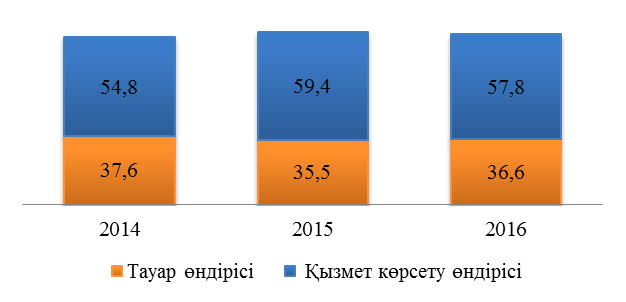 Сурет 1. 2014 жылдан 2016 жылға дейінгі ЖІӨ құрылымы,% Ескерту: www.stat.gov.k2016 жылдың аяғында қызмет көрсету секторының елдің ЖІӨ-ге қосқан үлесі 2014 жылмен салыстырғанда 3% -ға артып, 57,8% -ды құрады. Қызмет көрсету секторының 2050 жылға қарай 70% -ына қол жеткізуді және ЖІӨ-нің қажетті өсуін ескере отырып, қызмет көрсету секторының орташа жылдық өсу қарқыны орташа әлемдік мәндермен салыстырылуы тиіс.     Сурет 2. Тікелей экономикалық тиімділік тұрғысынан сектор бойынша болжамдық және мақсатты орташа жылдық өсу қарқыны арасындағы айырма, 2017-2019 жж. (%)Ескерту: Қазақстан Республикасының 2018-22 жылдарға арналған әлеуметтік-экономикалық даму болжамы, SP 2025 деректері Талдау көрсеткендей, 9 сектордың 3-і 2020 жылға қарай (ақпараттық-коммуникациялық, білім беру, көлік және қоймалау) мақсаттарға қол жеткізу үшін еңбек өнімділігінің айтарлықтай өсуін талап етеді, ал 9 сектордың 4-і инвестицияларды едәуір арттыруды талап етеді (көлік және сақтау, ақпарат және байланыс, білім және туризм).Дерек көзі: мемлекеттік органдардың есептері негізінде құрастырылғанОсы параметрлерді талдау осы сектордағы жағдайды жақсарту белсенді шаралар қабылдауды және түбегейлі немесе біртіндеп жетілдіруді талап етеді.9 сектордың 6-ның (ақпараттық-коммуникациялық, қаржы қызметтері, сауда, жылжымайтын мүлікпен операциялар, кәсіби қызметтер, білім беру) сапа параметрі түбегейлі жақсартуды талап етеді.Салыстырмалы талдау көрсеткендей, мақсатты аудиторияға қарағанда (Австралия, Канада, Израиль, Сингапур, АҚШ) қызмет сапасы, қол жетімділігі және бағасы жағынан Қазақстан денсаулық сақтауды қоспағанда, қызмет көрсетудің 8 секторы бойынша артта қалып отыр. Бұдан басқа, денсаулық сақтау және телекоммуникацияны қоспағанда, Қазақстан қызмет көрсетудің барлық секторлары бойынша Бразилия, Ресей, Қытай, Малайзия және Түркия (салыстыру тобы) сияқты елдерден артта қалып отыр.Осылайша дерлік барлық секторлар айтарлықтай өсуді талап етеді. Бұл қызмет көрсету секторларын дамыту үшін Қазақстан улкен әлеуетке ие. Сонымен бірге, өсудің негізгі факторы цифрландыру элементтерін енгізу және жаһандық индустриалды жаңғырту міндеттеріне сәйкес келетін адами капиталдың деңгейін арттыру болуы мүмкін [13].Көлік және логистикаҮш жыл ішінде  «Көлік және қоймалық» анализ секторы, елдің ЖІӨ-де осы сектордың үлесі 2014 жылы 7,9% -дан 2016 жылы 8,3% -ға дейін өскенін көрсетті. 2016 жылдың қорытындысы бойынша бұл салада жұмыс істейтін адамдардың саны 619,5 мың адамды немесе экономикалық белсенді халықтың 7,2% -ын құрады. 2016 жылдың соңында «Көлік және қоймалау» секторындағы еңбек өнімділігі 6256,8 мың теңгені құрады және 2014 жылмен салыстырғанда 880,8 мың теңге / адамға көбейді. Негізгі капиталдағы инвестициялар көлемінің оң динамикасы байқалады. 2016 жылы инвестицияның өсуі өткен жылмен салыстырғанда 3,3% -ды құрады. Сонымен бірге, қызмет көрсету секторындағы инвестициялардың жалпы көлемінде «Көлік және қоймалау» секторы инвестициялар үлесінің 37,7% -ын құрады.Көлік қызметтерінің экспорт көлемі 2016 жылы 3,5 млрд. АҚШ долларын құрады, бұл 2015 жылға қарағанда біршама төмендеу болып келеді. Көлік қызметтерінің экспорты құбыр, теміржол, әуе, жол және теңіз көлігі, почта байланысы және курьер қызметтері сияқты алты негізгі көлік түрімен ұсынылған. Көлік қызметтерінің экспортының негізгі көлемі құбыр және теміржол тасымалдарының үлесіне келеді (2016 жылы көліктік қызмет көрсетудің 83% -ы).  «Базалық инфрақұрылымның сапасы» критерийі бойынша «The Global Competitiveness Report 2016-2017» Дүниежүзілік баяндамасында Қазақстан әлемнің 144 елінен 62-ші орынды иеленді. Осыған байланысты экономиканың тиімділігін арттыру және елдегі іскерлік белсенділікті арттыру мақсатында базалық инфрақұрылымды одан әрі дамыту қажет [14].Cурет 4.  Инфрақұрылым көрсеткіштерінің субиндикаторлары Дерек көзі: ВЭФ  баяндамасы «The Global Competitiveness Report 2016-2017»Көлік инфрақұрылымның негізгі проблемалары - оның жоғары тозуы және елдегі жүк тасымалының дамуына кедергі келтіретін төмен өткізу қабілеті.Жеткізу тізбегін оңтайландыру және көліктік шығындарды қысқарту көліктік-логистикалық жүйені «радиалды» тәсілмен салу арқылы қамтамасыз етіледі. Каспий теңізіндегі Қазақстанның жағалаулық көліктік инфрақұрылымы екі теңіз айлағын қамтиды, олар : Ақтау және Баутино. Сонымен бірге Ақтау порты экспорттық-импорттық және транзиттік тасымалдарда жүктерді өңдеуге қатысады, Каспий бассейнінде жүк тасымалын қамтамасыз етудегі үлесі шамамен 25% құрайды. Баутино порты мұнай операциялары үшін қолдау базасы ретінде маманданған. Ақтау порты Қазақстандағы пароммен тасымал жасауға мүмкіндік беретін жалғыз порт. Сонымен қатар, қолданыстағы порттың территориясында жаңа теміржол паром терминалын салу мүмкін емес, себебі оның құрылысына белгілі бір аумақ жоқ,  сондықтан жаңа паромдық қондырғылар салу қажет.  Қазақстандағы көліктік логистиканың даму деңгейі бірте-бірте жақсарып келеді. Дүниежүзілік банктің 2016 жылдың соңындағы логистикалық тиімділік индексінің (LPI) рейтингісінде Қазақстан  88-ші орыннан 77 орынға дейін көтерілді (2014 жылмен салыстырғанда). «Инфрақұрылым сапасы» индикаторы бойынша ол 106-дан 65-ші  орынға дейін жақсарды [15].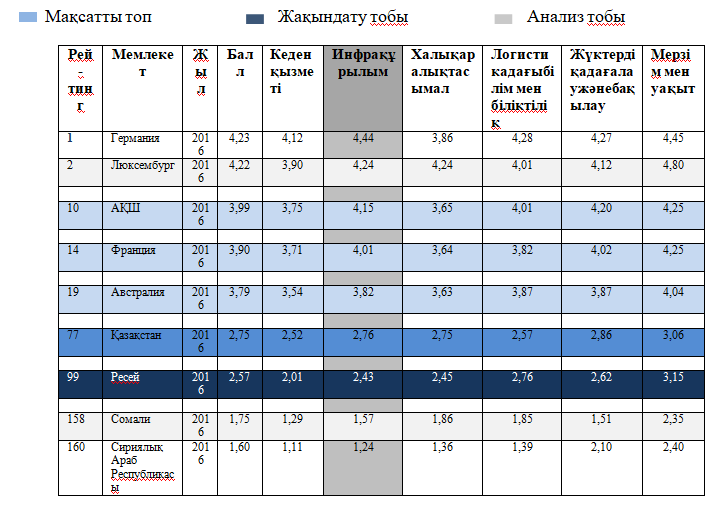 Сурет 5. Дүниежүзілік банктің логистикалық тиімділік индексі, 2016Дерек көзі: Дүниежүзілік банк.Сонымен қатар елдегі әуежайлардың тығыздығы өте жоғары, әуежайлар арасындағы байланыс жақсаруы қажет. Қазіргі уақытта Қазақстанды әлемнің шет елдерімен байланыстыратын 88 халықаралық бағыттар бар. Бірақ, қазақстандық авиакомпанияларда рейстер географиясының белсенді түрде кеңеюі байқалмай жатыр. Сонымен қатар, Қазақстанның көліктік-логистикалық секторының көрсететін қызметі жоғары бағамен сипатталады. Тасымалдау үдерістерін жүргізу кезінде негізгі проблема көлік-логистикалық қызметтердің тар ауқымында, сондай-ақ заманауи сақтау және жүк тиеу жүйесімен қамтамасыз етілмеген. Қазақстан оның территориясы бойынша жүк транзитінен шамамен 1 млрд. доллларға жуық пайда табады. ЕО мен Қытай арасындағы өзара сауданың қарқынды дамып келе жатуы Қазақстанның транзиттік әлеуетін нығайтады. Әлемдік тәжірибе көрсеткендей, ақпараттық жүйелерді енгізу, сондай-ақ тасымалдаушылар мен көлік қызметтерін тұтынушылар үшін көліктік-логистикалық орталықтар желісін құру және дамыту, уақыттық шығындарды қысқартуға  мүмкіндік берді және тауарларды тасымалдау үшін сенімді логистикалық тізбекті құрады [16]. Кәсіби қызметтер2016 жылдың соңына қарай  «Кәсіби, ғылыми және техникалық қызмет» секторларының елдің ЖІӨ-дегі үлесі 5% -ды құрады. «Кәсіби, ғылыми және техникалық қызмет» салаларының негізгі түрлерін инженерлік, бухгалтерлік, аудит, консалтингтік қызметтер, геологиялық барлау және т.б қамтиды. 2016 жылдың соңына қарай осы салада жұмыс істейтін адамдардың саны 240,2 мың адамды немесе экономикалық белсенді халықтың 2,8% -ын құрады.  «Кәсіби, ғылыми және техникалық қызмет» секторының экспорттық қызметтердің жалпы көлеміндегі үлесі 481,7 млн. АҚШ долларын немесе 7,6% құрайды. Ал оның импорттағы  үлесі 4296,5 млн. АҚШ доллары немесе 38,8%, сондықтан Кәсіби, Ғылыми және Техникалық Қызметтер секторындағы қызметтер бағасының төмендеуіне әсер ету қиын. Кәсіби қызметтер импортының жоғары деңгейін және экспортталған қызметтердің төмен үлесін назарға ала отырып, «Кәсіби, ғылыми және техникалық қызмет» секторында көрсетілетін қызметтер сапасының деңгейін айтарлықтай арттыру, соның ішінде жаңа технологиялар мен стандарттарды енгізу арқылы, осы түрлерге қолжетімділікті кеңейту қажет.Қазақстандағы «Кәсіби, ғылыми және техникалық қызмет» секторындағы қызметтердің дамыған түрі - мұнай қызметі. Тапсырыстардың басым көпшілігі (70% астам) негізгі үш жобаға бөлінеді: Теңіз, Қашаған және Қарашығанақ. Бұл салада негізгі шектеуші факторлар отандық мұнай кен орындарының келісімшарттарына қол жеткізбеуі, технологиялық базаның және білікті мамандардың жоқтығы болып табылады. Мұнай қызметтерінің танымал бағыттарының бірі жобалау болып табылады. Отандық мамандар іс жүзінде жобаларды дамытпайды. Жобалау нарығында жұмыс көлемінің тек 13% -ы отандық компанияларғы тиесілі. Мұның себебі - жоғары бәсекелестік, тәжірибенің болмауы мен білімнің жетіспеушілігі.Сонымен қатар консалтингтік қызметтерді экспорттау мен импорттауда айтарлықтай теңгерімсіздік бар. Қазақстандағы консалтингтік компаниялар түрлі салаларда кеңес беру және оқыту қызметтерін ұсынады. Дегенмен, Қазақстанның көптеген консалтингтік компанияларында Қазақстанның басқа қалаларында филиалдары мен өкілдіктері жоқ. Отандық нарықта шетелдік консалтингтік ұйымдар көп байқалады [17]. Қазақстанда «Үлкен Төрттік» консалтингтік компаниясы аудиторлық нарықта жетекші орын алады. 2016 жылы бірінші орында КПМГ - аудиторлық нарықтың 27%-ын, екінші орында - Ernst & Young (25%), PricewaterhouseCoopers (20%), үшінші орында Deloitte (19%) . Бесінші орныды қазақстандық аудиторлық компания – Центраудит-Қазақстан компаниясы, ол нарықтың 3%-ын  иеленеді. Қалған қазақстандық компаниялар аудиторлық қызметтер нарығының 6% -ын құрайды.Қазақстан Республикасы Ұлттық экономика министрлігінің Конституциялық Сотының ресми деректері бойынша, соңғы 5 жылда Қазақстанда жарнама және маркетингтік зерттеулер саласында көрсетілетін қызметтер көлемі 17,9% -ға, абсолютті мәнде 27,6 млн. теңгеге дейін өсті [18]. Инжинирингтік қызметтердің негізгі мақсаты техникалық талаптар, техникалық-экономикалық негіздемелер және инженерлік жобалардың олардың реттеушілері бекіткен аймақтық стандарттар мен стандарттарға сәйкестігін бағалау болып табылады. Қазақстан Республикасы Инженерлік компаниялар одағының талдаушыларының пікірінше, инжинирингтік кадрларды даярлау және сол салада білім беру бағдарламаларын құрастырып, дамыту бойынша мемлекеттік саясаттың болмауы, бүгінгі күні Қазақстанда инжинирингтік қызметтерді дамытуда белгілі бір кедергі факторы болып табылады.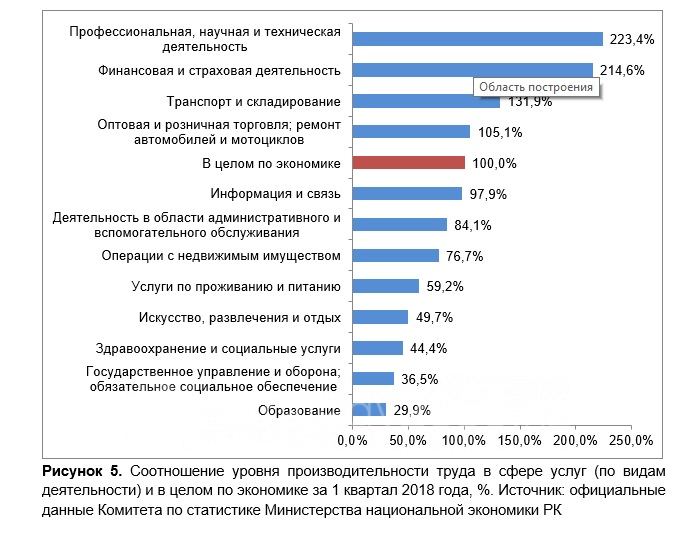   Сурет 6. Қызмет көрсету секторындағы және тұтастай алғанда экономикадағы еңбек өнімділігінің коэффициенті (2018 жылдың 1 жартысы).Дерек көзі: Қазақстан Республикасы Ұлттық экономика министрлігінің Статистика комитетінің ресми деректері  Жоғарыдағы берілген мәліметтерге сүйенсек, еңбек өнімділігінің ең жоғары көрсеткіштері кәсіби, ғылыми және техникалық қызмет түрлерінде байқалады. Қаржы және сақтандыру қызметі - экономикадағы орташа деңгейден 2 есе көп. Ең төменгі көрсеткіштер білім, денсаулық сақтау және әлеуметтік қызметтер салаларына қатысты, олар экономикадағы орташа деңгейден 3 есе артта қалып жатыр.  2016 жылғы статистикамен салыстырсақ кәсіби, ғылыми және техникалық қызметтер, қаржылық, көлік және логистика қызметтерінің даму деңгейі 2018 жылға қарай қатты  өзгерді. Айтылған салаларда еңбек өнімділігінің коэффициенті өте жоғары, яғни бұл салалар екі жылдың ішінде әлдеқайда дамыды, ал білім беру секторы керісінше өте төмен деңгейде.Білім беру  «Білім беру» саласының елдің жалпы ішкі өніміндегі үлесі 2,8%.  Ал бұл салада жұмыспен қамтылған адамдардың саны 2016 жылдың соңына қарай 1032,8 мың адамды немесе экономикалық белсенді халықтың 12,1% -ын құрады. Ал 2018 жылдың бірінші жартысында бұл көрсеткіш 29,9%-ға жетті. Дегенмен, барлық қызмет көрсету секторларының көрсеткіштеріне қарасақ екі жылда да білім беру саласы ең төмен деңгейді иеленуде.     2014-2016 жылдары білім беру саласына 626,4 млрд теңге инвестиция бөлінді. Сонымен бірге, 2016 жылы осы салаға салынған инвестициялардың көлемі 207,5 млрд теңгені құрады, оның 57% - бюджеттік қаражат, 42% - білім беру кәсіпорындарының меншікті қаражаты, 0,4% - банктік несиелер және 0,6% - жеке инвестициялар.«Білім беру» секторының ағымдағы проблемасы білім беру саласына қаражаттың ам жұмсалуы болып табылады. Осылайша, Қазақстандағы бұл көрсеткіш Малайзия, Ресей, Чили, Австралия және Норвегияға қарағанда айтарлықтай төмен [19]. Сурет 7. Білім беру саласына бөлінген мемлекеттік шығындар, ЖІӨ-дегі шығындар үлесі,%, 2016.Дерек көзі: Дүниежүзілік банк. Қазіргі уақытта елімізде білім беру қызметтерін импорттауға және экспорттауға бағытталған академиялық ұтқырлықтың қазақстандық үлгісі құрылуда. Қазақстан Республикасының білім беруді дамытудың 2011-2020 жылдарға арналған мемлекеттік бағдарламасына сәйкес жоғары оқу орындарының академиялық еркіндік шекаралары кеңейтіледі. Халықаралық білім беру кеңістігіне толыққанды қозғалыс жасау үшін халықаралық стандарттарға сәйкес қазақстандық жоғары білім сапасын қамтамасыз ету, оның тартымдылығын және бәсекеге қабілеттілігін арттыру қажет. Жаһандық бәсекеге қабілеттілік индексіне сәйкес, Қазақстанның 8 университеті әлемнің 800 үздік университеттерінің қатарына кіреді, олардың біріншісі тек 236-шы орынды иеленеді. 2020 жылға дейін 3-6 жас аралығындағы балаларды мектепке дейінгі тәрбиемен және оқытумен толық қамтуды қамтамасыз ету, 2016-2019 жылдарға арналған Қазақстан Республикасының білім және ғылым дамыту Мемлекеттік бағдарламасының стратегиялық мақсаттарының бірі болып табылады. Бұл көрсеткіш соңғы 11 жылда 3,5 есеге өсті (2005 жылы - 24,4%, 2016 - 85,8%).   Бұған «Балапан» бағдарламасы бойынша мектепке дейінгі тәрбие мен оқыту ұйымдарының сапалы қызмет көрсетулеріне халықтың қажеттіліктерін қанағаттандыруға бағытталған мемлекеттік тапсырысты кеңейту шаралары ықпал етті [20].        Мектеп инфрақұрылымы бар қажеттіліктерді толықтай қанағаттандырмайды. Инновациялық технологиялар оқу үдерісінде толығымен қолданылмайды. Технологияның жылдам дамуы және экономикалық білімнің өсуі, оқытудың жаңа әдістерін қажет етеді. Бұл ЮНЕСКО-ның «өмір бойы оқыту» тұжырымдамасын іске асыру мақсатында, ағымдағы және болашақтағы бизнестің қажеттіліктеріне жауап беретін барлық деңгейлердегі білім беру бағдарламаларын жаңарту бойынша жүйелі жұмыс жасауды талап етеді.      Индустриалды жаңғырту жағдайында білім берудің маңызы артты. Осыған байланысты ғылыми-зерттеу институттарының, жоғары оқу орындарының және инновациялық кластерлердің базасында құзыреттілік орталықтарын дамыту қажет. Жеке кәсіпкерлікпен серіктестікте және білім беру саласында өзгерістер қажет. Бұл жағдайда еңбек нарығының қажеттілігін технологиялық және цифрлық дағдылары бар, білікті мамандармен қамтамасыз етуге баса назар аударылатын болады. Туризм 2016 жылдың соңында осы салада жұмыс істейтін адамдардың саны 170,9 мың адамды құрады, бұл экономикалық белсенді халықтың 2% -ын құрайды. 2014 жылдан 2016 жылға дейінгі кезеңде туристік саланың 474,5 млрд. тенге ивестиция тартылды. 2016 жылы инвестициялардың өсуі өткен жылмен салыстырғанда 8,9% -ды құрады. Қазақстандағы туризм индустриясының даму тұжырымдамасы 2023 жылға дейін алты туристік кластерді дамытуды көздейді: Астана, Алматы, Шығыс, Оңтүстік және Батыс Қазақстан аймақтарында. Бұдан басқа, дамыған және тұрақты елдердің азаматтарына визалық режимді жою мәселесі қарастырылатын болады [21].              «The Travel & Tourism Competitiveness Report» есебіне сәйкес, Қазақстандағы туризм саласындағы мемлекеттік инвестициялар деңгейі өте жоғары - бұл көрсеткіш бойынша Қазақстан 136 елдің рейтингінде 46-шы орында. Алайда туристерді тарту бойынша маркетингтік іс-шаралар нәтижесіз болып қалып жатыр (136 ел арасында 102 орын).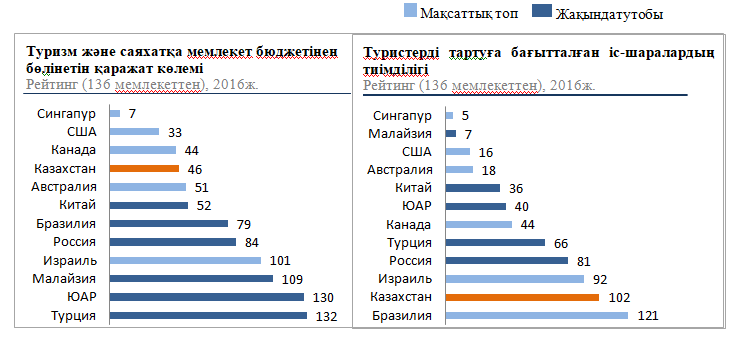 Сурет 8. Туризмді дамытуға арналған мемлекеттік шығынтар және Қазақстандағы туристік маркетингтің тиімділігі.Дерек көзі: The Travel & Tourism Competitiveness Report 2017Қазақстан қазіргі уақытта келген туристер саны бойынша Малайзия, Түркия және Ресей сияқты елдерден әлдеқайдатөмен. Алайда сектор айтарлықтай өсім үрдісін көрсетеді.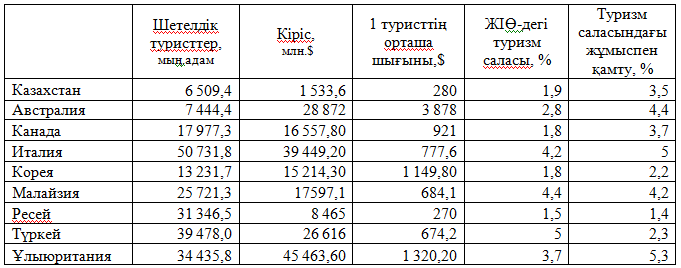 Сурет 9. Туризмді дамытудың негізгі көрсеткіштері, 2016Дерек көзі: Қазақстан Республикасы Ұлттық экономика министрлігінің Статистика комитеті, The Travel & Tourism Competitiveness Report 2017 Туристік инфрақұрылымның дамуы баяу қарқынмен жүзеге асырылады, бұл қонақ үй бизнесі әлеуетінің кеңейтілуін тоқтатады. Атап айтқанда, қонақ үй нөмірлерімен қамтамасыз ету бойынша Қазақстан 136 елдің рейтингінде 82 орынды иемденді [22].  Туризм ел экономикасының дамуына әсер ететін маңызды секторға айналды. Бұл әлемдік экономикадағы ең қарқынды дамып келе жатқан салалардың бірі. Көптеген өңірлер мен елдер үшін бұл әл-ауқаттың маңызды көзі. Бұл сала Алматыда жетекші орындардың бірі болып табылады, бірақ туризм саласының әлеуетіне қарамастан, оның ЖІӨ-ге қосқан үлесі бір пайыздан аз. Бұл зерттеулер Қазақстандағы туризмнің дамымағандығын көрсетті [23].   Қазақстандағы(Алматы облысы) туризмнің дамымағандығының себебі, қызмет көрсетудің төменгі деңгейде болуы (негізінен қонақ үйлерде және кейбір қоғамдық жерлерде). Сонымен қатар, дамымаған инфрақұрылым бұл саладағы ең үлкен проблемалардың бірі (көлік жүйесі, телефон желісі, интернет байланысы, туристерге арналған ақпараттық орталық). Келесі мәселе-баға саясаты(қонақүйлердегі бағалардың қымбат болуы, шетелден келген туристтерге транспорт бағасының тым жоғары болуы).Бұдан басқа, экологияның ластануы, әсірессе Алматы қаласына үлкен қауіп-қатер төніп тұр. Келесі мәселе- жарнаманың болмауы, көлік проблемалары Алматыда туризмнің дамымағандығына әкеліп соғады.Әдебиеттер мен нәтижелер,Алматы облысында экотуризмді дамытып, альпинизм және экскурсиялар жасалуы керек екендігін атап өтті.Қазақ мәдениетіне деген қызығушылықты ынталандыру барысында, Наурыз мейрамы сияқты ұлттық мерекелер өткізілуі керек. Ол туристтерді тартудың тағы да бір мүмкіндігі. Және мемлекет ұйымдастырған бағдарламалар уақытысында орындалып, мемлекет тарапынан қадағалануы тиіс. Спорттық туризм даму үшін кіші және орта бизнесті дамыту керек, яғни мемлекет тарапынан кәсіпкерлерге көмек көрсетілсе кәсіпкерлер туризмді дамытуға тырысады. ҚорытындыҚорытындай келе қазіргі экономика жағдайында экономиканың сан ғасырдан бері жалғасып келе жатқан, шикізатқа негізделген дәстүрлі салаларымен бірге қарқынды дами түскен сала қызмет көрсету саласы деуге болады. Қазіргі уақытта қызмет көрсету саласы Қазақстанның ЖІӨ-дегі ең үлкен үлесін қамтамасыз етеді. Соңғы 20 жылда қызмет көрсету саласы тұрақты дамыды және ЖІӨ құрылымында оның үлесінің жағымды үрдісі байқалды. Тек 2010 жылдан 2017 жылға дейінгі кезеңде ЖІӨ құрылымындағы қызметтер үлесі сапалы серпін береді - қызметтердің үлесі тиісінше 52% -дан 58% -ға дейін өсті [24].Қызмет көрсету секторындағы сандық өзгерістермен қатар сапалы өзгерістер орын алды - байланыс қызметтері, қаржы қызметтері және кейбір сауда түрлері пайда болды. Енді сауда өнеркәсібі экономиканың ең ірі секторы болып табылады, ол өнеркәсіптік өндірістен кейін Қазақстанның ЖІӨ құрылымында екінші орынды алады. Қазақстан Республикасының қызмет көрсету саласы, өндіріс секторынан қызмет көрсету секторына жұмыс күшінің ауысуы сияқты жаһандық үрдіспен ерекшеленеді - қазіргі уақытта тауарларды өндірумен айналысатын бір адамға қызмет көрсетумен айналысатын екі адам бар [25]. 2010-2017 жылдары қызмет көрсету саласында еңбек өнімділігінің деңгейі екі есеге артты, бірақ, осы кезеңде бұл көрсеткіш елдің барлық экономикасына қарағанда төмен болды. Бұл, өз кезегінде, өндірістің төмен өнімділігін көрсетеді, қызмет көрсету секторының кейбір секторларында ғана жоғары өнімділік көрсеткіштері байқалады. Қазақстанда қызмет көрсету саласын дамыту үшін көптеген шаралар ұйымдастырылуда, түрлі бағдараламар іске асырылып жатыр. Олар: Қазақстан Республикасында қызмет көрсету саласын дамытудың 2020 жылға дейінгі бағдарламасы, «Нұрлы жол» мемлекеттік инфрақұрылымды дамыту бағдарламасы, «Бизнес жол карта-2020», «Өңірлерді дамыту бағдарламасы» сияқты басқа бағдарламаларда да қарастырылған.  Еліміздің «Қазақстан-2050» стратегиясының басты мақсаты  дамыған 30 елдің қатарына кіру. Ал бұл мақсатқа жету үшін қызмет көрсету саласына аса көңіл бөлу қажет, себебі адамдардың көп бөлігі сол салада жұмыс істеуде,  қызмет көрсету саласы жұмыспен қамтуды кеңейту және кәсіпкерлікті дамыту, сонымен қатар, халықтың  өмір сүру деңгейіне тікелей әсер етеді. Жалпы, одан басқа туризм, білім беруге байланысты қызметтер, қаржылық қызметтер, көлік және логистиканы дамытуға 2020 жылға дейін нақты шаралар жоспарланған. Олардың нәтижесіне баға беру үшін әлі уақыт керек. Алайда аз уақыт ішінде қолға алған шаралар 2015 жылдың 9 айы ішінде еңбек өнімділігінің өткен жылдың сәйкес кезеңімен салыстырғанда 4,3%-ға өсуіне ықпал еткен.Олай болса, келешекте қызмет саласын дамытуға арналған бағдарламаның ел экономикасының өнімділігін арттыруға қосар үлесі қор болатынына күмән жоқ. Біздің ойымызша, қызмет көрсету секторының одан әрі дамуы нақты экономикаға мультипликативті әсер етеді, тұтастай алғанда экономиканың бәсекеге қабілеттілігі мен экспорттық бағыттылығын арттырады. Біздің еліміз географиялық тиімді орналасуы жағынан, табиғи ресурстардың молайлығы және тағы да басқа факторлардың арқасында қызмет көрсету секторын дамыту үшін бар мүмкіндікке ие. Күтілетіндей, ұзақ мерзімді перспективада Қазақстанның Жалпы Ішкі Өнім  құрылымындағы қызмет көрсету секторының үлесі елеулі өседі және дамыған елдер деңгейіне жақындайды. Қолданылған әдебиеттер тізімі «Қазақстан»: Ұлттық энцклопедия / Бас редактор Ә. Нысанбаев – Алматы «Қазақ энциклопедиясы» Бас редакциясы, 1998 жыл, ISBN 5-89800-123-9, I томЛапочкина А.А, Байгулова А.А.  Қызмет көрсету секторының қазіргі экономикадағы рөлі, 2016.  http://nauka-rastudent.ru/27/3247/ Хамбар Б. Қызмет көрсету саласы –өсім көзі, 2016. http://old.aikyn.kz/ru/articles/show/26382-_yzmet_k_rsetu_salasy_s_m_k_zМусатаева С., Серікқазы А.Қазақстандағы қызмет көрсету саласының кейбір мәселелері, 2018. http://startinfo.kz/buisness/qazaqstandagy-quzmet-korsety/ Ізтілеу Д.  Қонақжайлық-қазаққа тән қасиет, 2017. https://e-history.kz/kz/publications/view/2794 Қазақстан Республикасының Үкіметі, «2020 жылға дейінгі Қазақстан Республикасының қызмет көрсету саласының даму бағдарламасы», 2016.  http://egov.kz/cms/ru/law/list/P1400001378 Қазақстан Республикасының Үкіметі, «Digital Kazakhstan» мемлекеттік бағдарламасы, 2017.  https://primeminister.kz/ru/page/view/gosudarstvennaya_programma_digital_kazahstanОйнаров А.Р,  Арыстан Д.М. Қазіргі жағдайдағы Қазақстанның экономикасын дамытудағы қызмет көрсету секторының рөлі,2017. https://articlekz.com/article/20172Исаев Т. Қазақстандағы қызмет көрсету саласы,2015. https://forbes.kz/finances/markets/sfera_uslug_v_kazahstane_dumali_drayver_okazalos_pridatok/Қазақстан Республикасы Әділет министрлігінің "Республикалық құқықтық ақпарат орталығы" ШЖҚ РМК, Қазақстан Республикасында көрсетілетін қызметтер саласын дамыту жөніндегі 2020 жылға дейінгі бағдарламаны бекіту туралы,2018. http://adilet.zan.kz/kaz/docs/P1400001378Бақытгүл Хамбар. Қызмет көрсету саласы –өсім көзі, 2016. http://old.aikyn.kz/ru/articles/show/26382-_yzmet_k_rsetu_salasy_s_m_k_zАлшанов Р.,Ашимбаева А. Әлемдік экономика және Қазақстан, 2017, https://online.zakon.kz/Document/?doc_id=30103189#pos=5;-255 Қазақстан Республикасының Үкіметі. Қазақстан Республикасында қызмет көрсету секторын дамытудың 2020 жылға дейінгі бағдарламасы, 2014. http://economy.gov.kz/sites/default/files/pages/programma_rus.doc Қазақстан Республикасының Үкіметі. 2018-2022 жылдарға арналған «Қазақстан Республикасының ұлттық экспорттық стратегиясы» бағдарламасы,2017 http://webcache.googleusercontent.com/search?q=cache:DwZaL9yWhMoJ:economy.gov.kz/sites/default/files/pages/nes_rk_na_2018-2022_rus.docx+&cd=1&hl=ru&ct=clnk&gl=kz2015-2019 жылдарға арналған «Нұрлы жол» инфрақұрылымды дамыту мемлекеттік бағдарламасын бекіту туралы, 2018. https://bestprofi.com/document/2019234197?1Қазақстан Республикасының Индустрия және жаңа технологиялар министрлігі. Азаматтық авиация,2015. http://miid.gov.kz/ru/directions/629?theme_version=mirmҚазақстан Республикасының Үкіметі. Қазақстан Республикасында қызмет көрсету секторын дамытудың 2020 жылға дейінгі бағдарламасы, 2014.http://economy.gov.kz/sites/default/files/pages/programma_rus.docМаркетинг және социологиялық зерттеулер институты Elim. Қазақстандағы консалтингтік қызметтер нарығын талдау, 2017.  http://www.marketingcenter.kz/2017/07-21-analiz-rynok-konsaltingovykh-uslug-kazakhstan.htmlҰлттық білім беру саясаты. Қазақстандағы жоғарғы білім, 2017. http://iac.kz/sites/default/files/otchet_oesr_po_rk_2017_rus_s_pravkami.pdfЖаркенова А. Білім-адам капиталының дамуының маңызды факторы, 2018. https://e-history.kz/ru/publications/view/4671Жидкоблинова О.В. Қазақстан Республикасындағы туризм индустриясының даму проблемалары, 2014.  https://articlekz.com/article/8784Мухамадиева А. (2014): Қазақстандағы туризмнің дамуы. http://bankreferatov.kz/economika/1927-razvitie-tyrizma-v-kazakhstane.htmlКурьянова.И. (2010). Туризмнің даму жолы. http://www.greensalvation.org/index.php?page=ecotur-conferenceҚазақстан Республикасы Ұлттық экономика министрлігінің Статистика комитеті. Қазақстандағы қызмет көрсету саласы, 2018. http://stat.gov.kz/faces/wcnav_externalId/publicationsCompilations?lang=ru&_adf.ctrl-state=xe7ynyyq8_4&_afrLoop=2870873506473926#%40%3F_afrLoop%3D2870873506473926%26lang%3Dru%26_adf.ctrl-state%3Dphe6yagah_4Каримова М. Қазақстандағы қызмет көрсету саласы: үрдістер мен даму факторлар, 2018.https://strategy2050.kz/ru/news/fera_uslug_v_azahstane_tendentsii_i_faktori_razvitiya__51754/Құрастырушы: Қуаныш Ә., Лесбек Ә.ЖІӨ-дегі үлесіЕңбек өнімділігіИнвестицияларКөтерме және бөлшектік сауда0,40,40,4Көлік және жинақтау1,61,31,7Тұру және тамақтану қызметтері1,10,51,0Ақпарат және байланыс6,25,86,3Қаржылық және қорғаныс қызметтері-1,0-0,9-0,9Жылжымалы мүлікпен операциялар-1,6-1,4-1,6Кәсіби қызметтер0,00,00,0Білім беру2,72,42,8Денсаулық сақтау және әлеуметтік қызметтер0,10,40,1СапаҚолжетімділікБағаКөтерме және бөлшектік саудаҚазіргі заманғы бөлшек сауда дүкендерінің үлесі тек 3%Жергілікті жеткізушілердің үлесі 7-тен 4,3-ке тең.Тұтыну тауарлары үшін қолайлы бағаларКөлік және жинақтауУақтылы жеткізу, бірақ жол сапасының рейтингі бойынша 138 елдің 108 орында1000-км*2 шаққандағы 5,4 км темір жолБір контейнерге арналған жоғары көлік шығыныЖылжымалы мүлікХалықаралық жылжымайтын мүлік мөлдірлігінің рейтингісінде 138 елдің 87-де5 жыл мерзімге тұрғын үй ғимараттарын пайдалануға беру - 10%Жылжымайтын мүлік бағасының және жалдаудың орташа деңгейі, мүліктің бағасы / кіріс деңгейі - 11.8АКТИнтернетке қосылу жылдамдығы бар жоғы 120 Мбит-секҚалаларда дамудың жоғары деңгейі және ауылдық жерлерде төмен.Дауыстық сөйлесу минутына тек 5 тгҚаржылық қызметПроблемалы кредиттердің үлесі 6,7% -ды құрайды, банктің қаржылық тұрақтылығы 7-ден 4,2-ге теңКредиттерге қолжетімділіктің жеңілдігі - 7,6-дан 3,6. Венчурлық капиталдың болуы-7ден 2,6.Банк қызметтерінің қолжетімділігі-7 ден 3,7.Кәсіби қызметтерКәсіби қызметтердіңжалпы экспортталатын қызметтердегі үлесі-1,7%Кәсіби қызметтердіңжалпы импортталатынқызметтердегі үлесі-12,9%Көптеген кәсіби қызметтер импортталадыБілім беруХалықаралық емтихан PISA-448100 тұрғынға шаққандағы студенттер саны-27(АҚШ-98)Білім беру шығындарының төмендігі- ЖІӨ-нен 2,8%, Малайзия-5%Денсаулық сақтауӨмір сүру ұзақтығы-71,6.(Латвия-74,27,Турция-75,3,Канада-83)1000 адамға дәрігерлердің саны-4,19(Турция-1,7, Канада-2,1)Денсаулық сақтау шығындарының төмендігі-3,6%ТуризмКөрнекті орындар, біраққауіпсіздіктің рейтингінде 136елдің ішінде 58100 адамға арналған бөлмелер санынарейтинг бойынша, 136 елден 82-ібаға бәсекеге қабілеттілігінің рейтингінде 136 елден  8-ші орынды иеленді